IV сетевой конкурс знатоков предметов естественно-научного цикла «Дельфин» среди обучающихся общеобразовательных школ, лицеев и гимназий.Требования к оформлению ответов на задания  конкурсных материалов:1. Титульный лист с указанием:названия Конкурса,ФИО конкурсанта,должности и места учебы,ФИО учителя обучающегося.2. Формат страницы: А4, все поля (снизу, сверху, слева, справа) не менее , шрифт «Times New Roman», только 14-й кегль, междустрочный интервал - одинарный. Заголовки и подзаголовки должны быть отделены от последующего и предыдущего текста пустыми строками 3. Объём конкурсной работы до 3 страниц текста.4. Материалы в электронном виде должны находиться  в отдельной папке (имя папки: Ф.И.О. автора, ОУ) Пример: Смирнов И.И. СОШ №25. Наличие ссылок на использованную литературу и источники при выполнении заданий заочных туров.6. К конкурсу допускаются индивидуальные и коллективные авторские разработки (2-3 соавтора). 7. Работы, не соответствующие заявленным требованиям, к участию в конкурсе не принимаются и не рассматриваются. 8. Рецензии участникам Конкурса не выдаются. Материалы, представленные на конкурс,   не возвращаются. Критерии оценки конкурсных работ:соответствие работы конкурсным требованиям;ясность и логичность изложения;соблюдение требований к оформлению конкурсных материалов.Биология 5 класс(за каждый правильный ответ +3 балла)1. О каких телах живой и неживой природы идет речь в стихотворении? Тела каких групп встречаются в тексте? Воробей живет под крышей,
В теплой норке – домик мышки,
У лягушки дом – в пруду,
Домик пеночки – в саду.
Эй, цыпленок, где твой дом?
- он у мамы под крылом.Посмотри мой милый друг,
Что находится вокруг?
Небо, светло-голубое,
Солнце светит золотое.
Тучка в небе проплывает.
Поле, речка и трава,
Горы, воздух и леса,
Птицы, звери и леса,
Гром, туманы и роса.
Человек и время года-
Это все вокруг природа.2. О каком небесном теле идет речь в стихотворении Михаила Юрьевича Лермонтова? Чем это небесное тело является по отношению к Земле? «Посреди небесных тел»3. Какая птичка получила такое название не потому, что мерзнет, а наоборот, потому что поет в холодную осень и улетает поздно? Благодаря чему стенки гнезда этих птиц плотно скреплены?4. Во время опасности, чтобы напугать врага, птицы топорщат перья, у зверей шерсть встает дыбом на загривке, а небольшие животные раздувают щеки, «раскидывают» в стороны кожные складки головы. Что в первую очередь изобрел человек, чтобы показать, что он самый главный в стаде, племени, роду и даже государстве?5. В России говорят: «После драки кулаками не машут». А что в таком случае говорят англичане, какое животное они при этом упоминают? Как это будет звучать по–английски.6-7 класс(за каждый правильный ответ +3 балла) 1. Подъельник одноцветковый - совершенно белое растение без листьев. Каким образом это растение получает необходимые ему для жизнедеятельности питательные вещества? Приведите три примера живых организмов сходных по способу питания с подъельником одноцветковым.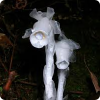   2. В тропических лесах Чили можно встретить вьющиеся растение бокила. Почему для при определении вида этого растения часто возникает путаница?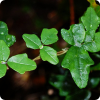 3. Какая связь между эндемичным для Австралии растением семейства орхидных Ризантелла Гарднера и подземными  насекомыми термитами?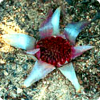 4. Что  вынудило австралийские телефонные компании прокладывать более дорогие и защищённые провода в местах произрастания  растений нуйтсий, известных как «рождественское дерево» (благодаря своему цветению в рождественский сезон)?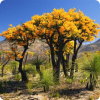 5.   Как японским фермерам удалось вырастить арбузы необычной кубической формы? Такая продукция одной из ферм на острове Сикоку продавалась в 2001 году по 10 тыс йен ($82) за штуку. Сообщите в двух словах, что им для этого понадобилось.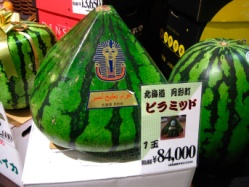 8 класс(за каждый правильный ответ +3 балла) 1. Почему животные альбиносы, получая белоснежную шерсть и яркие красные глаза, приобретают вечные проблемы со здоровьем, плохое зрение и слух? Стоит ли культивировать такие дефекты, обрекая братьев наших меньших на страдания?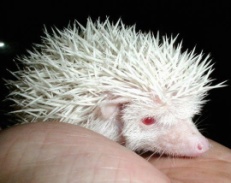 2. Согласно библейской легенде о сотворении Евы из ребра Адама, количество ребер у мужчин меньше, чем у женщин. Подтверждается ли эта легенда анатомами?  Почему указать точное количество костей в скелете человека не представляется возможным?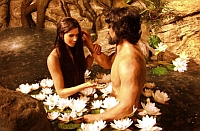 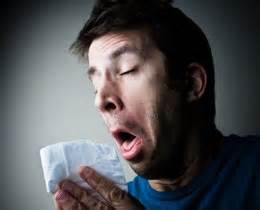 3. Сможем ли мы убежать раньше, чем  нас настигнут болезнетворные бактерии, если заметили, что в нашу сторону  собирается чихнуть человек с явными признаками простуды? 4. Почему многие ученые считают, что мясная диета сыграла важную роль в эволюционном успехе человека как биологического вида?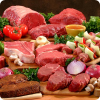 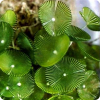 5. Водоросль ацетабулярия имеет стебелек, достигающий в длину . и  шляпку — диаметра . Что общего между этой водорослью и амебой обыкновенной, размеры которой 0,2—0,5 мм?Посреди небесных тел
Лик луны туманный:
Как он кругл и как он бел,
Точно блин с сметаной.
Кажду ночь она в лучах
Путь проходит млечный:
Видно, там, на небесах
Масленица вечно!